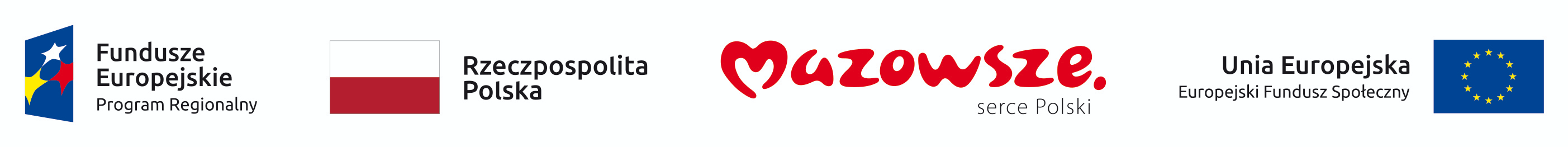 Powiatowe Centrum Pomocy Rodzinie w Radomiu w partnerstwie z Domem Pomocy Społecznej w Jedlance, Domem Pomocy Społecznej w Krzyżanowicach i Domem Pomocy Społecznej w Wierzbicy rozpoczęło od dnia 1 września 2020 roku realizację projektu pt. „Szansa dla Ciebie” współfinansowanego z Europejskiego Funduszu Społecznego w ramach Osi Priorytetowej IX Wspieranie włączenia społecznego i walka z ubóstwem Działania 9.1 Aktywizacja społeczno – zawodowa osób wykluczonych i przeciwdziałanie wykluczeniu społecznemu Regionalnego Programu Operacyjnego Województwa Mazowieckiego na lata 2014-2020.Całkowita wartość projektu wynosi 1.012.000,00 w tym:809.600,00 zł - dofinansowanie ze środków Europejskiego Funduszu Społecznego202.400,00 zł - wkład własny Powiatu RadomskiegoOkres realizacji projektu: od 01.09.2020 roku do 30.04.2023 roku	Projekt jest skierowany do wychowanków rodzinnej pieczy zastępczej i osób z niepełnosprawnościami zamieszkałych na terenie powiatu radomskiego, w tym mieszkańców Domu Pomocy Społecznej w Jedlance, Domu Pomocy Społecznej w Krzyżanowicach i Domu Pomocy Społecznej w Wierzbicy.